Australian Association of Hong Kong
Netball Registration & Membership Form 2019-2020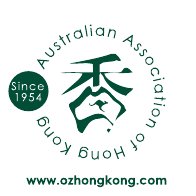 Half SeasonPayments by Credit Card are accepted via PayPal, but a 3% credit card fee will be added to the final total. Please email sports@ozhongkong.com if you would like to pay be credit card.Australian Association of Hong Kong Netball Player DetailsAustralian Association of Hong Kong Netball Player DetailsPlayer Name (as on your HKID):Date of Birth: (DD/MM/YYYY):Postal Address:Email Address:Telephone NumberMobile:                                                                  Other:Nationality:HKID Number:Players Fees: 2018-2019Players Fees: 2018-2019Players Fees: 2018-2019Players Fees: 2018-2019Players Fees: 2018-2019Players Fees: 2018-2019Players Fees: 2018-2019Membership TypeMembership TypeMembership TypeMembership TypeMembership TypeCost HKDTickHalf Season Inclusive of Hong Kong Netball Association Players Membership Fee & Team FeeHalf Season Netball Fees - 21 years and overPROVIDE A COPY OF YOUR HONG KONG IDHalf Season Netball Fees - 21 years and overPROVIDE A COPY OF YOUR HONG KONG IDHalf Season Netball Fees - 21 years and overPROVIDE A COPY OF YOUR HONG KONG IDHalf Season Netball Fees - 21 years and overPROVIDE A COPY OF YOUR HONG KONG ID$920Half Season Inclusive of Hong Kong Netball Association Players Membership Fee & Team FeeHalf Season Netball Fees – 20 years and underPROVIDE A COPY OF YOUR HONG KONG ID Half Season Netball Fees – 20 years and underPROVIDE A COPY OF YOUR HONG KONG ID Half Season Netball Fees – 20 years and underPROVIDE A COPY OF YOUR HONG KONG ID Half Season Netball Fees – 20 years and underPROVIDE A COPY OF YOUR HONG KONG ID $500Australian Association Membership IF MEMBERSHIP IS CURRENT UNTIL MAY 2019 THEN NO PAYMENT IS REQUIRED. 
New members and new players are not required to pay the new member fee of $850Australian Association Membership IF MEMBERSHIP IS CURRENT UNTIL MAY 2019 THEN NO PAYMENT IS REQUIRED. 
New members and new players are not required to pay the new member fee of $850Australian Association Membership IF MEMBERSHIP IS CURRENT UNTIL MAY 2019 THEN NO PAYMENT IS REQUIRED. 
New members and new players are not required to pay the new member fee of $850Australian Association Membership IF MEMBERSHIP IS CURRENT UNTIL MAY 2019 THEN NO PAYMENT IS REQUIRED. 
New members and new players are not required to pay the new member fee of $850$650UNIFORMSSKORT (UK Sizes)    SIZE REQUIRED:SKORT (UK Sizes)    SIZE REQUIRED:SKORT (UK Sizes)    SIZE REQUIRED:SKORT (UK Sizes)    SIZE REQUIRED:$190UNIFORMSTOP (UK Sizes)        SIZE REQUIRED:TOP (UK Sizes)        SIZE REQUIRED:TOP (UK Sizes)        SIZE REQUIRED:TOP (UK Sizes)        SIZE REQUIRED:$180                                                                                                                                                   Grand Total                                                                                                                                                   Grand Total                                                                                                                                                   Grand Total                                                                                                                                                   Grand Total                                                                                                                                                   Grand TotalPlayer HistoryPlayer HistoryPlayer HistoryPlayer HistoryPlayer HistoryPreferred Playing PositionPreferred Playing PositionNever Played Before I am a registered umpire 
I am willing to umpire Never Played Before I am a registered umpire 
I am willing to umpire Never Played Before I am a registered umpire 
I am willing to umpire Preferred Team:Preferred Team:Never Played Before I am a registered umpire 
I am willing to umpire Never Played Before I am a registered umpire 
I am willing to umpire Never Played Before I am a registered umpire 
I am willing to umpire DeclarationDeclarationDeclarationI hereby apply for membership of The Australian Association of Hong Kong Limited. I have attained the age of 18 years and, if my application is approved I agree to abide by the Memorandum and Articles of the Association (these may be viewed on our website at www.ozhongkong.com) By registering, you will be automatically signing up to the newsletters from the Australian Association of Hong Kong. You may unsubscribe at any time. The Australian Association accepts no liability for any personal injuries or injuries incurred to others.Player Signature:I hereby apply for membership of The Australian Association of Hong Kong Limited. I have attained the age of 18 years and, if my application is approved I agree to abide by the Memorandum and Articles of the Association (these may be viewed on our website at www.ozhongkong.com) By registering, you will be automatically signing up to the newsletters from the Australian Association of Hong Kong. You may unsubscribe at any time. The Australian Association accepts no liability for any personal injuries or injuries incurred to others.Player Signature:I hereby apply for membership of The Australian Association of Hong Kong Limited. I have attained the age of 18 years and, if my application is approved I agree to abide by the Memorandum and Articles of the Association (these may be viewed on our website at www.ozhongkong.com) By registering, you will be automatically signing up to the newsletters from the Australian Association of Hong Kong. You may unsubscribe at any time. The Australian Association accepts no liability for any personal injuries or injuries incurred to others.Player Signature:I hereby apply for membership of The Australian Association of Hong Kong Limited. I have attained the age of 18 years and, if my application is approved I agree to abide by the Memorandum and Articles of the Association (these may be viewed on our website at www.ozhongkong.com) By registering, you will be automatically signing up to the newsletters from the Australian Association of Hong Kong. You may unsubscribe at any time. The Australian Association accepts no liability for any personal injuries or injuries incurred to others.Player Signature:I hereby apply for membership of The Australian Association of Hong Kong Limited. I have attained the age of 18 years and, if my application is approved I agree to abide by the Memorandum and Articles of the Association (these may be viewed on our website at www.ozhongkong.com) By registering, you will be automatically signing up to the newsletters from the Australian Association of Hong Kong. You may unsubscribe at any time. The Australian Association accepts no liability for any personal injuries or injuries incurred to others.Player Signature:I hereby apply for membership of The Australian Association of Hong Kong Limited. I have attained the age of 18 years and, if my application is approved I agree to abide by the Memorandum and Articles of the Association (these may be viewed on our website at www.ozhongkong.com) By registering, you will be automatically signing up to the newsletters from the Australian Association of Hong Kong. You may unsubscribe at any time. The Australian Association accepts no liability for any personal injuries or injuries incurred to others.Player Signature:I hereby apply for membership of The Australian Association of Hong Kong Limited. I have attained the age of 18 years and, if my application is approved I agree to abide by the Memorandum and Articles of the Association (these may be viewed on our website at www.ozhongkong.com) By registering, you will be automatically signing up to the newsletters from the Australian Association of Hong Kong. You may unsubscribe at any time. The Australian Association accepts no liability for any personal injuries or injuries incurred to others.Player Signature:Cheque Number:Cheque Number:Cheque Number:Cash Total:Bank Transfer: 102-298031-001Bank: HSBC Note: Please send an email with your confirmation slip (image) / transfer number for our referenceBank Transfer: 102-298031-001Bank: HSBC Note: Please send an email with your confirmation slip (image) / transfer number for our referenceBank Transfer: 102-298031-001Bank: HSBC Note: Please send an email with your confirmation slip (image) / transfer number for our reference